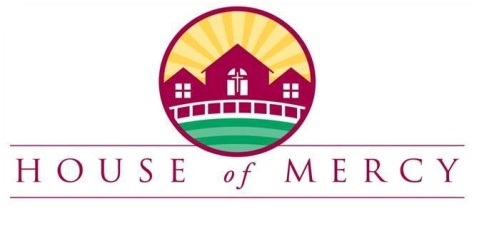 Volunteer Application: A Look Inside of the House of MercyName:  	  Phone:  	 	Email:  Occupation:  							  Where:  Previous Volunteer Experience:  Languages Spoken:  Are you interested in volunteering for the following activities?____ Homework Helper: M-Th 3:30-5:30pm (Sept-May)____ Kids Program Assistant: M-Th 6:00-8:00pm (Sept-May)____ Summer Program Assistant: M-Th 12:30-4:00pm (July-Aug)____ Adult one-on-one tutoring ____ Driver for fieldtrips (as scheduled)____ Special Events (Christmas Store, Spring Tea) ____ Lead theme based activities for Kids Program____ Piano, Dance lessons (time negotiable)____ Other ___________________________Job Description: Kids Program AssistantMost volunteers are program assistants. We ask you to adopt a table of student and:Model good behavior for them, Engage them in the activity,Provide any help they need to complete the activity, such as spelling a word,Assist the teacher with passing out snacks, cleaning up, and other one-time tasks.Other Policies:All volunteers and employees are expected to follow the policies of the Protection of Children and Youth listed at http://www.eriercd.org/protectyouth.htm.The HoM does not provide volunteer liability coverage or workman’s compensation for work related injury for volunteers.We cannot guarantee that we can reschedule volunteer hours.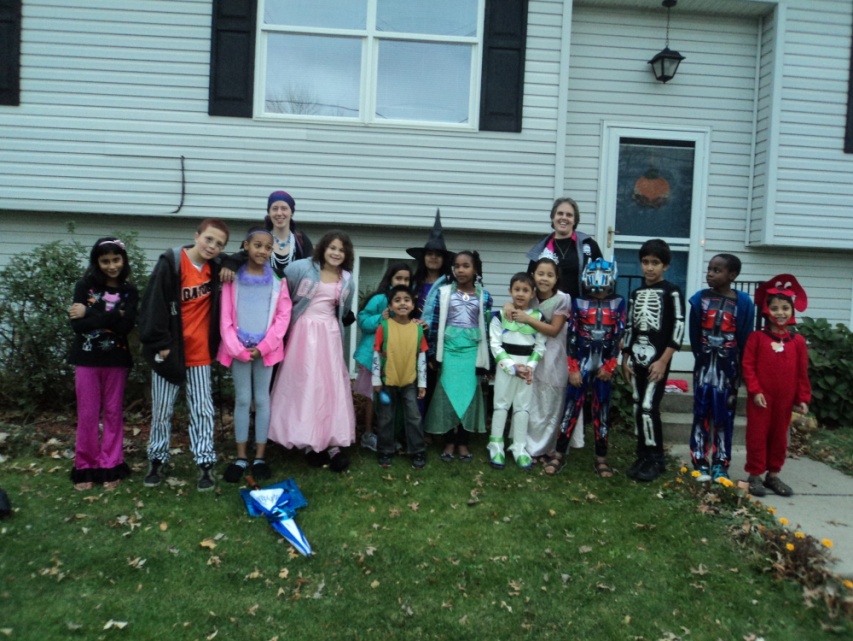 “Like” us on Facebook: https://www.facebook.com/HouseofMercyErieFind volunteer opportunities on Get Connected: http://www.getconnectederie.org/agencies/houseofmercyerie/Contact Information:    Sr. Michele Schroeck, DirectorPhone: 814-898-0167    michele.schroeck@gmail.com